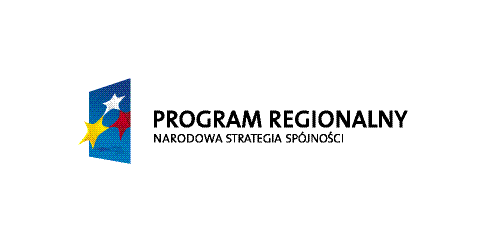 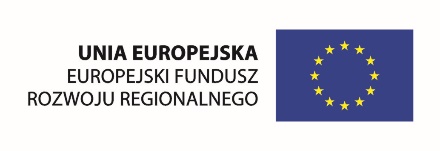 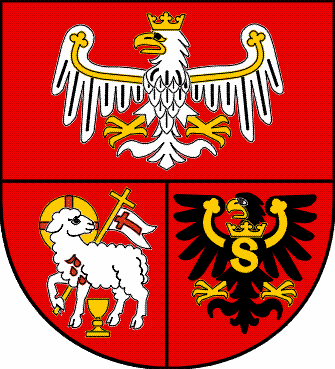 Zał. 2a do RegulaminuWniosek o użyczenie sal konferencyjnychNazwa Organizacji……………………………………………………….…………………………………..….……………………………………………………………………………………………….......…….....……..Adres:……………………………. ……………………………………………………………………………..NIP:………………………………………………..KRS……………………………………………………….Osoba/y upoważnione do podpisania umowy:………………………………………………………………….………………………………………………………………………………………………………………….wnosi o użyczenie sal konferencyjnych na spotkania i szkolenia: na czas ……………………………………………………………………………………...………........….	                   (określić okres używania)……………………………………………………………………………………….............……….......….w celu:………………………………………………………………………………...........…….......……..……………………………………………………………………………………………...................……..……………………………………………………………………………………………....................…….                                               (należy opisać zamierzone działania)Planowana liczba uczestników:…………………………………………………………....................…….Inne wnioski i ewentualne uwagi: ………………………………………………………...................……..……………………………………………………………………………………………….…....................				…………………………………………………………..                 Data i podpis Biorącego do używania      ……………………………………                         (data wpływu wniosku)